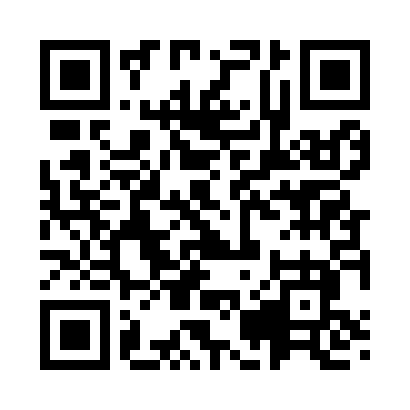 Prayer times for Lick Springs, New York, USAMon 1 Jul 2024 - Wed 31 Jul 2024High Latitude Method: Angle Based RulePrayer Calculation Method: Islamic Society of North AmericaAsar Calculation Method: ShafiPrayer times provided by https://www.salahtimes.comDateDayFajrSunriseDhuhrAsrMaghribIsha1Mon3:315:1812:585:038:3810:252Tue3:325:1912:585:038:3710:243Wed3:335:2012:585:038:3710:244Thu3:345:2012:595:038:3710:235Fri3:355:2112:595:038:3710:236Sat3:365:2212:595:038:3610:227Sun3:375:2212:595:038:3610:218Mon3:385:2312:595:048:3510:209Tue3:395:2412:595:038:3510:2010Wed3:405:241:005:038:3410:1911Thu3:415:251:005:038:3410:1812Fri3:425:261:005:038:3310:1713Sat3:435:271:005:038:3310:1614Sun3:455:281:005:038:3210:1515Mon3:465:281:005:038:3110:1416Tue3:475:291:005:038:3110:1217Wed3:495:301:005:038:3010:1118Thu3:505:311:005:038:2910:1019Fri3:515:321:005:038:2810:0920Sat3:535:331:005:028:2810:0721Sun3:545:341:015:028:2710:0622Mon3:565:351:015:028:2610:0523Tue3:575:361:015:028:2510:0324Wed3:595:371:015:018:2410:0225Thu4:005:381:015:018:2310:0026Fri4:025:391:015:018:229:5927Sat4:035:401:015:008:219:5728Sun4:055:411:015:008:209:5629Mon4:065:421:015:008:199:5430Tue4:085:431:004:598:179:5331Wed4:095:441:004:598:169:51